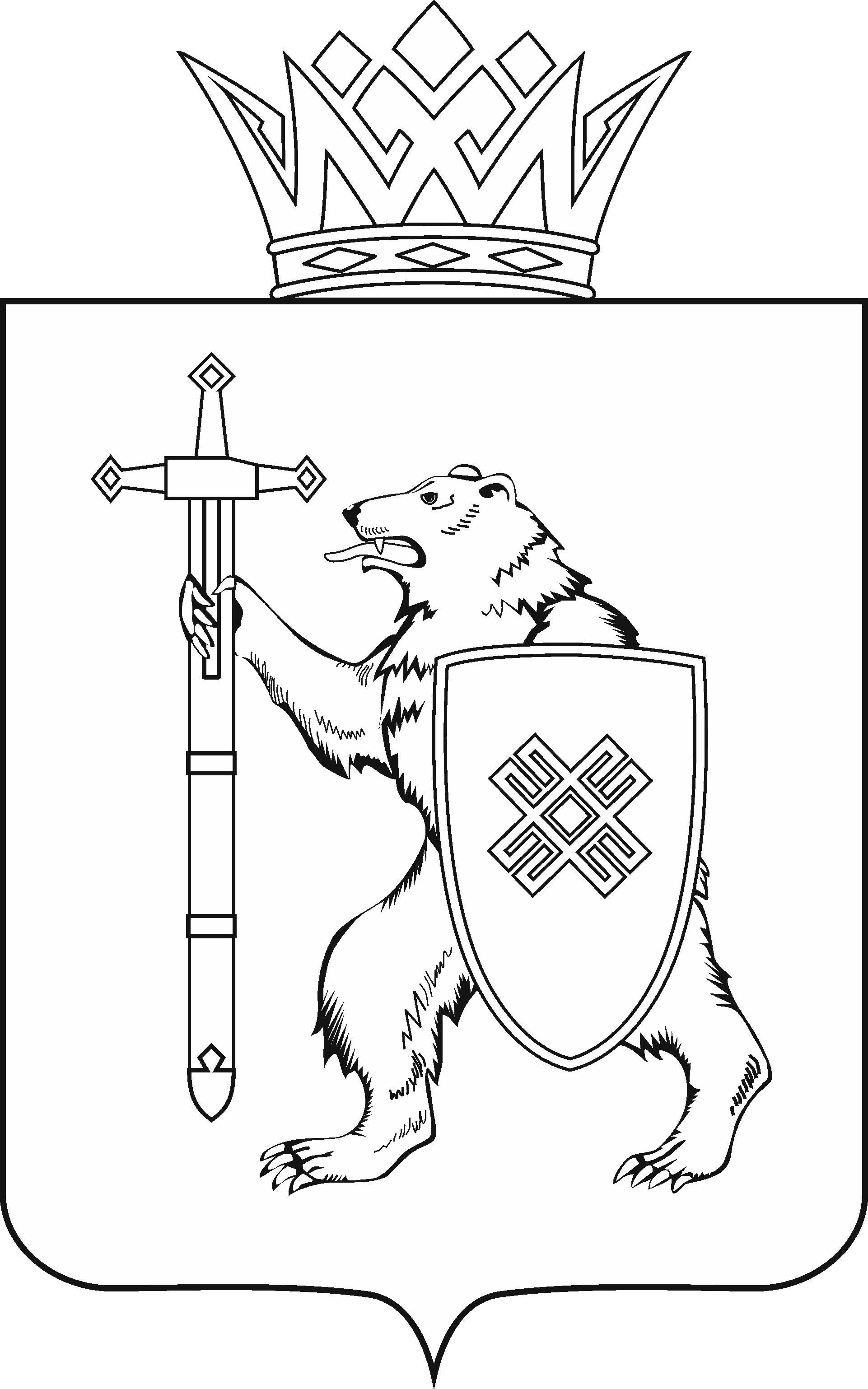 Тел. (8362) 64-14-16, 64-13-95, факс (8362) 64-14-11, E-mail: info@gsmari.ruПРОТОКОЛ № 33ЗАСЕДАНИЯ КОМИТЕТАПОВЕСТКА ДНЯ:1. О результатах рассмотрения проекта закона Республики Марий Эл «О поддержке ведения гражданами садоводства и огородничества для собственных нужд в Республике Марий Эл».Комитет решил:1. Внести проект закона Республики Марий Эл «О поддержке ведения гражданами садоводства и огородничества для собственных нужд в Республике Марий Эл» (доработанный вариант) на рассмотрение двадцатой сессии Государственного Собрания Республики Марий Эл и рекомендовать его к принятию в двух чтениях в целом.2. Предложить Президиуму Государственного Собрания Республики Марий Эл включить в повестку дня двадцатой сессии Государственного Собрания Республики Марий Эл вопрос «О проекте закона Республики Марий Эл «О поддержке ведения гражданами садоводства и огородничества для собственных нужд в Республике Марий Эл».3. Поручить председателю Комитета по развитию агропромышленного комплекса, экологии и природопользованию А.А.Новикову представить заключение Комитета по развитию агропромышленного комплекса, экологии и природопользованию на проект закона Республики Марий Эл «О поддержке ведения гражданами садоводства и огородничества для собственных нужд в Республике Марий Эл» на двадцатой сессии Государственного Собрания Республики Марий Эл.2. О результатах рассмотрения проекта закона Республики Марий Эл «О внесении изменений в Закон Республики Марий Эл «О реализации полномочий Республики Марий Эл в области лесных отношений».Комитет решил:1. Внесенную поправку поддержать, оформить ее в виде таблицы поправок № 1 и рекомендовать к принятию Государственным Собранием Республики Марий Эл.2. Внести проект закона Республики Марий Эл «О внесении изменений в Закон Республики Марий Эл «О реализации полномочий Республики Марий Эл в области лесных отношений» на рассмотрение двадцатой сессии Государственного Собрания Республики Марий Эл и рекомендовать его к принятию.3. Предложить Президиуму Государственного Собрания Республики Марий Эл включить в повестку дня двадцатой сессии Государственного Собрания Республики Марий Эл вопрос «О проекте закона Республики Марий Эл «О внесении изменений в Закон Республики Марий Эл «О реализации полномочий Республики Марий Эл в области лесных отношений».4. Поручить председателю Комитета по развитию агропромышленного комплекса, экологии и природопользованию А.А.Новикову представить заключение Комитета по развитию агропромышленного комплекса, экологии и природопользованию на проект закона Республики Марий Эл «О внесении изменений в Закон Республики Марий Эл «О реализации полномочий Республики Марий Эл в области лесных отношений» на двадцатой сессии Государственного Собрания Республики Марий Эл.3. О результатах рассмотрения проекта закона Республики Марий Эл «О внесении изменений в некоторые законодательные акты Республики Марий Эл в области земельных отношений».Комитет решил:1. Внесенную поправку поддержать, оформить ее в виде таблицы поправок № 1 и рекомендовать к принятию Государственным Собранием Республики Марий Эл.2. Внести проект закона Республики Марий Эл «О внесении изменений в некоторые законодательные акты Республики Марий Эл в области земельных отношений» на рассмотрение двадцатой сессии Государственного Собрания Республики Марий Эл и рекомендовать его к принятию.3. Предложить Президиуму Государственного Собрания Республики Марий Эл включить в повестку дня двадцатой сессии Государственного Собрания Республики Марий Эл вопрос «О проекте закона Республики Марий Эл «О внесении изменений в некоторые законодательные акты Республики Марий Эл в области земельных отношений».4. Поручить председателю Комитета по развитию агропромышленного комплекса, экологии и природопользованию А.А.Новикову представить заключение Комитета по развитию агропромышленного комплекса, экологии и природопользованию на проект закона Республики Марий Эл «О внесении изменений в некоторые законодательные акты Республики Марий Эл в области земельных отношений» на двадцатой сессии Государственного Собрания Республики Марий Эл.4. О результатах рассмотрения проекта закона Республики Марий Эл «О внесении изменений в Закон Республики Марий Эл «О наделении органов местного самоуправления в Республике Марий Эл государственными полномочиями Республики Марий Эл по организации мероприятий при осуществлении деятельности по обращению с животными без владельцев».Комитет решил:1. Внести проект закона Республики Марий Эл «О внесении изменений в Закон Республики Марий Эл «О наделении органов местного самоуправления в Республике Марий Эл государственными полномочиями Республики Марий Эл по организации мероприятий при осуществлении деятельности по обращению с животными без владельцев» на рассмотрение двадцатой сессии Государственного Собрания Республики Марий Эл и рекомендовать его к принятию в двух чтениях в целом.2. Предложить Президиуму Государственного Собрания Республики Марий Эл включить в повестку дня двадцатой сессии Государственного Собрания Республики Марий Эл вопрос «О проекте закона Республики Марий Эл «О внесении изменений в Закон Республики Марий Эл «О наделении органов местного самоуправления в Республике Марий Эл государственными полномочиями Республики Марий Эл по организации мероприятий при осуществлении деятельности по обращению с животными без владельцев».3. Поручить председателю Комитета по развитию агропромышленного комплекса, экологии и природопользованию А.А.Новикову представить заключение Комитета по развитию агропромышленного комплекса, экологии и природопользованию на проект закона Республики Марий Эл «О внесении изменений в Закон Республики Марий Эл «О наделении органов местного самоуправления в Республике Марий Эл государственными полномочиями Республики Марий Эл по организации мероприятий при осуществлении деятельности по обращению с животными без владельцев» на двадцатой сессии Государственного Собрания Республики Марий Эл.МАРИЙ ЭЛ РЕСПУБЛИКЫН КУГЫЖАНЫШ ПОГЫНЖОАГРОПРОМЫШЛЕННЫЙ КОМПЛЕКСЫМ ВИЯҥДЫМЕ, ЭКОЛОГИЙ ДА ПӰРТӰС ДЕНЕ ПАЙДАЛАНЫМЕ ШОТЫШТО КОМИТЕТЛенин проспект, 29-ше, Йошкар-Ола, 424001ГОСУДАРСТВЕННОЕ СОБРАНИЕ РЕСПУБЛИКИ МАРИЙ ЭЛКОМИТЕТ ПО РАЗВИТИЮАГРОПРОМЫШЛЕННОГОКОМПЛЕКСА, ЭКОЛОГИИ И ПРИРОДОПОЛЬЗОВАНИЮЛенинский проспект, 29, г. Йошкар-Ола, 42400116 сентября 2021 года 